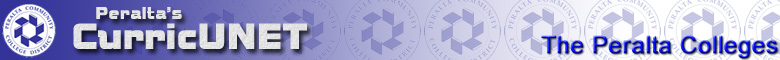 Curriculum Committee Actions - Friday September 20th, 2013
L104 12:30-2pm
Attendees: Anne Agard, Pinar Alscher, Amy Bohorquez, Laura Bollentino Tamika Brown, Ann Buchalter, Amany Elmasry, Lorriann Raji, Irina RivkinGuests: Jane Margold, Donald MooreCatalog #TitleChangeActionAFRAM 006AAfrican American Philosophy Laney Course DeactivationApprovedASAME 030Asians and Asian-Americans Through FilmsLaney Course Changes only in Non-Catalog InfoApprovedASAME 045AAsian American History to 1945       Laney Course Changes in Catalog InfoApprovedANTHR 018The Anthropology of Sex and Gender   Laney New CourseApprovedCARP 211Beginning CarpentryLaney Course Changes in Catalog InfoTabledCARP 221Finish CarpentryLaney Course Changes in Catalog InfoTabledCARP 231Roof FramingLaney Course Changes in Catalog InfoTabledCARP 240AConstruction Rehabilitation / KitchensLaney Course Changes in Catalog InfoTabledCARP 240BConstruction Rehabilitation / BathroomsLaney Course Changes in Catalog InfoTabledCISComputer Programming with C++Laney New ProgramTabledCISComputer Programming with JavaLaney New ProgramTabledESL 266ESL for Customer ServiceLaney Course Changes only in Non-Catalog InfoApprovedGEOG 001Physical GeographyLaney Course Changes only in Non-Catalog InfoApprovedMATH 002Precalculus with Analytic GeometryLaney Course Changes only in Non-Catalog InfoTabledMATH 003CCalculus IIILaney Course Changes only in Non-Catalog InfoTabledMATH 050TrigonometryLaney Course Changes only in Non-Catalog InfoTabledMATH 201Elementary AlgebraLaney Course Changes only in Non-Catalog InfoTabledMATH 203Intermediate Algebra	Laney Course Changes only in Non-Catalog InfoTabledPOSCI 004Political Theory     Laney Course Changes only in Non-Catalog InfoApproved